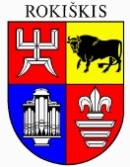 ROKIŠKIO RAJONO SAVIVALDYBĖS TARYBASPRENDIMASDĖL ROKIŠKIO RAJONO SAVIVALDYBĖS KONTROLĖS IR AUDITO TARNYBOS SAVIVALDYBĖS KONTROLIERIAUS PAREIGYBĖS APRAŠYMO PATVIRTINIMO2020 m. birželio 26 d. Nr. TS-RokiškisVadovaudamasi Lietuvos Respublikos vietos savivaldos įstatymo 16 straipsnio 2 dalies 8 punktu, 18 straipsnio 1 dalimi, Lietuvos Respublikos valstybės tarnybos įstatymo 8 straipsnio 4 dalies 5 punktu, Valstybės tarnautojų pareigybių aprašymo ir vertinimo metodika, patvirtinta Lietuvos Respublikos Vyriausybės 2018 m. lapkričio 28 d. nutarimu Nr. 1176 (suvestinė redakcija nuo 2020 m. liepos 1 d.), Rokiškio rajono savivaldybės taryba  n u s p r e n d ž i a:1. Patvirtinti Rokiškio rajono savivaldybės Kontrolės ir audito tarnybos savivaldybės kontrolieriaus pareigybės aprašymą (pridedama).2. Pripažinti netekusiu galios Rokiškio rajono savivaldybės kontrolės ir audito tarnybos savivaldybės kontrolieriaus pareigybės aprašymą, patvirtintą Rokiškio rajono savivaldybės tarybos 2018 m. gruodžio 21 d. sprendimu Nr. TS-286 „Dėl Rokiškio rajono savivaldybės kontrolės ir audito tarnybos savivaldybės kontrolieriaus pareigybės aprašymo patvirtinimo“.3. Šis sprendimas įsigalioja 2020 m. liepos 1 d.Sprendimas per vieną mėnesį gali būti skundžiamas Regionų apygardos administraciniam teismui, skundą (prašymą) paduodant bet kuriuose šio teismo rūmuose, Lietuvos Respublikos administracinių bylų teisenos įstatymo nustatyta tvarka.Savivaldybės meras							Ramūnas GodeliauskasRegina StrumskienėRokiškio rajono savivaldybės tarybai SPRENDIMO PROJEKTO „DĖL ROKIŠKIO RAJONO SAVIVALDYBĖS KONTROLĖS IR AUDITO TARNYBOS SAVIVALDYBĖS KONTROLIERIAUS PAREIGYBĖS APRAŠYMO PATVIRTINIMO“ AIŠKINAMASIS RAŠTASParengto sprendimo projekto tikslai ir uždaviniai. Patvirtinti Rokiškio rajono savivaldybės kontrolės ir audito tarnybos savivaldybės kontrolieriaus pareigybės aprašymą.Šiuo metu esantis teisinis reglamentavimas. Rokiškio rajono savivaldybės tarybos 2018 m. gruodžio 21 d. sprendimas Nr. TS-286 „Dėl Rokiškio rajono savivaldybės kontrolės ir audito tarnybos savivaldybės kontrolieriaus pareigybės aprašymo patvirtinimo“, Lietuvos Respublikos valstybės tarnybos įstatymas, Valstybės tarnautojų pareigybių aprašymo ir vertinimo metodika, patvirtinta Lietuvos Respublikos Vyriausybės 2018 m. lapkričio 28 d. nutarimu Nr. 1176 „Dėl Lietuvos Respublikos valstybės tarnybos įstatymo įgyvendinimo“ (suvestinė redakcija nuo 2020 m. liepos 1 d.).Sprendimo projekto esmė. Tarybos sprendimo projektu siūloma patvirtinti Rokiškio rajono savivaldybės kontrolės ir audito tarnybos savivaldybės kontrolieriaus pareigybės aprašymą, įsigaliosiantį nuo 2020 m. liepos 1 d.Nuo 2020 m. liepos 1 d. įsigalioja naujos redakcijos Valstybės tarnautojų pareigybių aprašymo ir vertinimo metodika, patvirtinta Lietuvos Respublikos Vyriausybės 2018 m. lapkričio 28 d. nutarimu Nr. 1176 „Dėl Lietuvos Respublikos valstybės tarnybos įstatymo įgyvendinimo“, pagal kurią turi būti parengtos valstybės tarnautojų pareigybės. Atsižvelgiant į tai, teikiamas tvirtinti Rokiškio rajono savivaldybės kontrolės ir audito tarnybos savivaldybės kontrolieriaus pareigybės aprašymas, parengtas pagal Valstybės tarnautojų pareigybių aprašymo ir vertinimo metodiką. Pareigybės aprašymas parengtas Valstybės tarnautojų registre VATARAS ir atitinka visus Metodikos nustatytus reikalavimus.  Galimos pasekmės, priėmus siūlomą tarybos sprendimo projektą:teigiamos – priėmus sprendimą bus įgyvendintos nuo 2020 m. liepos 1 d. įsigaliosiančios naujos redakcijos Valstybės tarnautojų pareigybių aprašymo ir vertinimo metodika nuostatos.neigiamos – nėra.Kokia sprendimo nauda Rokiškio rajono gyventojams: -Finansavimo šaltiniai ir lėšų poreikis: sprendimo įgyvendinimui lėšų nereikalinga.Suderinamumas su Lietuvos Respublikos galiojančiais teisės norminiais aktais.Projektas neprieštarauja galiojantiems teisės aktams.Antikorupcinis vertinimas. Teisės akte nenumatoma reguliuoti visuomeninių santykių, susijusių su LR korupcijos prevencijos įstatymo 8 str. 1 d. numatytais veiksniais, todėl teisės aktas nevertintinas antikorupciniu požiūriu. Juridinio ir personalo skyriaus vedėja					Regina Strumskienė